HIST 2322 World Civilizations II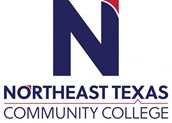 Course Syllabus Spring II 2021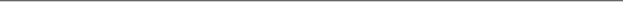 “Northeast Texas Community College exists to provide personal, dynamic learning experiences empowering students to succeed.”Instructor: Ms. Kayla Reno, M.A.Office:     Off CampusPhone:     (903) 434-8253Email:     kreno@ntcc.edu This syllabus serves as the documentation for all course policies and requirements, assignments, and instructor/student responsibilities.Information relative to the delivery of the content contained in this syllabus is subject to change. Should that happen, the student will be notified.Course Description: A survey of the social, political, economical, cultural, religious and intellectual history of the world from the 15th century to the present. The course examines major cultural regions of the world in Africa, the Americas, Asia, Europe, and Oceania and their global interactions over time. Themes include maritime exploration and transoceanic empires, nation/state formation and industrialization, imperialism, global conflicts and resolutions, and global economic integration. The course emphasizes the development, interaction and impact of global exchange.Prerequisite(s): noneStudent Learning Outcomes: Create an argument through the use of historical evidence. (SLO1 – assessed by essay)Analyze and interpret primary and secondary sources. (SLO2 – assessed by participation activities)Analyze the effects of historical, social, political, economic, cultural, and global forces on this period of world history. (SLO3 – assessed by exams)Evaluation/Grading Policy: 50%	Exams 		25%	Essay			25%	Online Assignments	Numerical grading scale: A: 100%-90; B: 89-80; C: 79-70; D: 69-60; F: 59 or belowRequired Instructional Materials: Bentley, et al. Traditions & Encounters: A Global Perspective on the Past. 6th edition, with CONNECTPublisher:	McGraw-Hill				ISBN Number:  978-0-07-340702-9Optional Instructional Materials: noneMinimum Technology Requirements: You must have access to a computer to take this course. Your computer needs to have Windows XP SP3 or later or MAC OS X10.3 or higher.  You will need Office 2003 or higher, and you will need broadband internet access. You can check your operating system by right clicking on the My Computer icon on the home screen.  You can check your word processing program by going to Start and clicking on All Programs.  You will find your Office program there.  If you do not have access to a computer with the minimum computer requirements, I strongly suggest that you reconsider taking this online course.Required Computer Literacy Skills: Ability to use Blackboard as well as Microsoft Office. Microsoft Office programs, including Word, are provided free to all enrolled students.Course Structure and Overview: Exams:The course is divided into four modules. Each module ends with an exam covering the material presented in that module. (SLO3)History Essay:Students will write an essay on a topic related to the course. Specific details and requirements can be found in the “History Essay” link in Blackboard. (SLO1)Attendance and Participation:Online homework activities, including LearnSmart, map, and critical mission activities.Communications: Blackboard messages or direct email serve as the best ways to communicate. *Reminder: NTCC email is the official form of communication used by the college.Alternate Operations During Campus Closure and/or Alternate Course Delivery RequirementsIn the event of an emergency or announced campus closure due to a natural disaster or pandemic, it may be necessary for Northeast Texas Community College to move to altered operations. During this time, Northeast Texas Community College may opt to continue delivery of instruction through methods that include, but are not limited to, online through the Blackboard Learning Management System, online conferencing, email messaging, and/or an alternate schedule.  It is the responsibility of the student to monitor NTCC’s website (http://www.ntcc.edu/) for instructions about continuing courses remotely, Blackboard for each class for course-specific communication, and NTCC email for important general information.Additionally, there may be instances where a course may not be able to be continued in the same delivery format as it originates (face-to-face, fully online, live remote, or hybrid).  Should this be the case, every effort will be made to continue instruction in an alternative delivery format.  Students will be informed of any changes of this nature through email messaging and/or the Blackboard course site.NTCC Academic Honesty/Ethics Statement:NTCC upholds the highest standards of academic integrity. The college expects all students to engage in their academic pursuits in an honest manner that is beyond reproach using their intellect and resources designated as allowable by the course instructor. Students are responsible for addressing questions about allowable resources with the course instructor. Academic dishonesty such as cheating, plagiarism, and collusion is unacceptable and may result in disciplinary action. This course will follow the NTCC Academic Honesty and Academic Ethics policies stated in the Student Handbook.  Refer to the student handbook for more information on these subjects.ADA Statement:It is the policy of NTCC to provide reasonable accommodations for qualified individuals who are students with disabilities. This College will adhere to all applicable federal, state, and local laws, regulations, and guidelines with respect to providing reasonable accommodations as required to afford equal educational opportunity. It is the student’s responsibility to request accommodations. An appointment can be made with the Academic Advisor/Coordinator of Special Populations located in Student Services and can be reached at 903-434-8264. For more information and to obtain a copy of the Request for Accommodations, please refer to the special populations page on the NTCC website.  Family Educational Rights and Privacy Act (FERPA):The Family Educational Rights and Privacy Act (FERPA) is a federal law that protects the privacy of student education records. The law applies to all schools that receive funds under an applicable program of the U.S. Department of Education. FERPA gives parents certain rights with respect to their children’s educational records. These rights transfer to the student when he or she attends a school beyond the high school level. Students to whom the rights have transferred are considered “eligible students.” In essence, a parent has no legal right to obtain information concerning the child’s college records without the written consent of the student. In compliance with FERPA, information classified as “directory information” may be released to the general public without the written consent of the student unless the student makes a request in writing. Directory information is defined as: the student’s name, permanent address and/or local address, telephone listing, dates of attendance, most recent previous education institution attended, other information including major, field of study, degrees, awards received, and participation in officially recognized activities/sports.Tentative Course Timeline (*note* instructor reserves the right to make adjustments to this timeline at any point in the term): Module 1 – due by Friday, March 27th at 11:59pm Post Virtual Introduction (15 points extra credit)Complete LearnSmart Modules for Chapters 20 and 21Complete Module 1 Map ActivityWrite and Post your Module 1 Blog Take the Exam over Module 1Module 2 – due by Friday, April 10th at 11:59pm Complete LearnSmart Modules for Chapters 22 through 27Complete Module 2 Map ActivityComplete Critical Mission: First Encounters, Parts 1 and 2Write and Post your Module 2 BlogTake the Exam over Module 2Module 3 – due by Friday, April 24th at 11:59pm Complete LearnSmart Modules for Chapters 28 through 33Complete Module 3 Map ActivityComplete Critical Mission: Imperialism in Africa, Parts 1 and 2Write and Post your Module 3 BlogTake the Exam over Module 3Module 4 – due by Friday, May 8th at 11:59pmComplete LearnSmart Modules for Chapters 34 through 38Complete Module 5 Map ActivityComplete Critical Mission: A Fateful DecisionWrite and Post your Module 4 BlogSubmit your History Essay through TurnItInTake the Exam over Module 4Office HoursMondayTuesdayWednesdayThursdayFridayOnlineOffice Hours